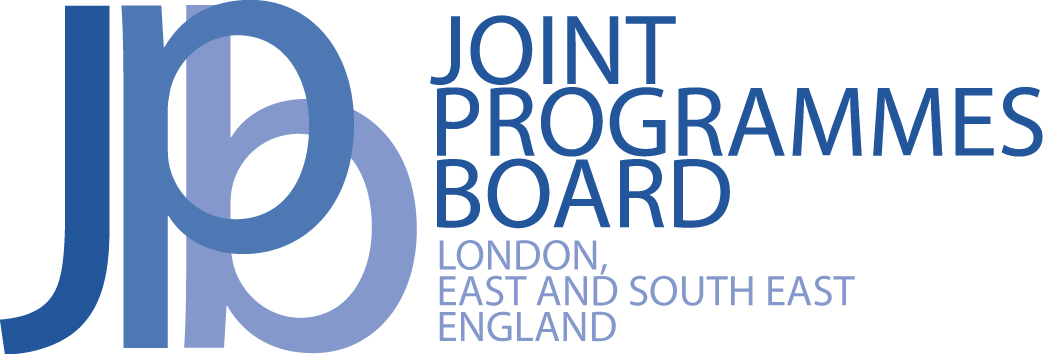 How well did the practitioner undertake the following activities when consulting with the patient?Assessor’s Signature:     Assessor’s Surname:     Assessor’s Forename:     Date of Assessment:     Where self assessment undertaken please complete assessor details with your namePractitioner Name:     Date:          Assessor Name:     Signature:     (A) INTRODUCTION(A) INTRODUCTION(A) INTRODUCTION(A) INTRODUCTION(A) INTRODUCTION(A) INTRODUCTION(A) INTRODUCTION(A) INTRODUCTION(A) INTRODUCTION(A) INTRODUCTION(A) INTRODUCTION(A) INTRODUCTION(A) INTRODUCTIONA.1 Introduces selfA.1 Introduces selfA.1 Introduces selfA.1 Introduces selfA.1 Introduces selfA.2 Confirms patient’s identityA.2 Confirms patient’s identityA.2 Confirms patient’s identityA.2 Confirms patient’s identityA.2 Confirms patient’s identityA.3 Discusses purpose and structure of the consultationA.3 Discusses purpose and structure of the consultationA.3 Discusses purpose and structure of the consultationA.3 Discusses purpose and structure of the consultationA.3 Discusses purpose and structure of the consultationA.4 Invites patient to discuss medication or health related issueA.4 Invites patient to discuss medication or health related issueA.4 Invites patient to discuss medication or health related issueA.4 Invites patient to discuss medication or health related issueA.4 Invites patient to discuss medication or health related issueA.5 Negotiates shared agendaA.5 Negotiates shared agendaA.5 Negotiates shared agendaA.5 Negotiates shared agendaA.5 Negotiates shared agendaThe practitioner was not able to build a therapeutic relationship with the patient0       1      2      3      4Grade (A):  0       1      2      3      4Grade (A):  0       1      2      3      4Grade (A):  The practitioner was fully able to build a therapeutic relationship with the patientThe practitioner was fully able to build a therapeutic relationship with the patientThe practitioner was fully able to build a therapeutic relationship with the patientThe practitioner was fully able to build a therapeutic relationship with the patientThe practitioner was fully able to build a therapeutic relationship with the patientThe practitioner was fully able to build a therapeutic relationship with the patientThe practitioner was fully able to build a therapeutic relationship with the patientThe practitioner was fully able to build a therapeutic relationship with the patientThe practitioner was fully able to build a therapeutic relationship with the patientComments:      Comments:      Comments:      Comments:      Comments:      Comments:      Comments:      Comments:      Comments:      Comments:      Comments:      Comments:      Comments:      (B) DATA COLLECTION & PROBLEM IDENTIFICATION(B) DATA COLLECTION & PROBLEM IDENTIFICATION(B) DATA COLLECTION & PROBLEM IDENTIFICATION(B) DATA COLLECTION & PROBLEM IDENTIFICATION(B) DATA COLLECTION & PROBLEM IDENTIFICATION(B) DATA COLLECTION & PROBLEM IDENTIFICATION(B) DATA COLLECTION & PROBLEM IDENTIFICATION(B) DATA COLLECTION & PROBLEM IDENTIFICATION(B) DATA COLLECTION & PROBLEM IDENTIFICATION(B) DATA COLLECTION & PROBLEM IDENTIFICATION(B) DATA COLLECTION & PROBLEM IDENTIFICATION(B) DATA COLLECTION & PROBLEM IDENTIFICATION(B) DATA COLLECTION & PROBLEM IDENTIFICATIONB.1 Documents full medication historyB.1 Documents full medication historyB.1 Documents full medication historyB.1 Documents full medication historyB.1 Documents full medication historyB.1 Documents full medication historyB.2 Assesses patient’s understanding of the rationale for prescribed treatmentB.2 Assesses patient’s understanding of the rationale for prescribed treatmentB.2 Assesses patient’s understanding of the rationale for prescribed treatmentB.2 Assesses patient’s understanding of the rationale for prescribed treatmentB.2 Assesses patient’s understanding of the rationale for prescribed treatmentB.2 Assesses patient’s understanding of the rationale for prescribed treatmentB.3 Elicits patient’s (lay) understanding of his/her illnessB.3 Elicits patient’s (lay) understanding of his/her illnessB.3 Elicits patient’s (lay) understanding of his/her illnessB.3 Elicits patient’s (lay) understanding of his/her illnessB.3 Elicits patient’s (lay) understanding of his/her illnessB.3 Elicits patient’s (lay) understanding of his/her illnessB.4 Elicits concerns about treatmentB.4 Elicits concerns about treatmentB.4 Elicits concerns about treatmentB.4 Elicits concerns about treatmentB.4 Elicits concerns about treatmentB.4 Elicits concerns about treatmentB.5 Explores social historyB.5 Explores social historyB.5 Explores social historyB.5 Explores social historyB.5 Explores social historyB.5 Explores social historyB.6 Asks how often patient misses dose(s) of treatmentB.6 Asks how often patient misses dose(s) of treatmentB.6 Asks how often patient misses dose(s) of treatmentB.6 Asks how often patient misses dose(s) of treatmentB.6 Asks how often patient misses dose(s) of treatmentB.6 Asks how often patient misses dose(s) of treatmentB.7 Reasons for missed dose(s) (unintentional or intentional)B.7 Reasons for missed dose(s) (unintentional or intentional)B.7 Reasons for missed dose(s) (unintentional or intentional)B.7 Reasons for missed dose(s) (unintentional or intentional)B.7 Reasons for missed dose(s) (unintentional or intentional)B.7 Reasons for missed dose(s) (unintentional or intentional)B.8 Identifies and prioritises patient’s pharmaceutical problems (summarising)B.8 Identifies and prioritises patient’s pharmaceutical problems (summarising)B.8 Identifies and prioritises patient’s pharmaceutical problems (summarising)B.8 Identifies and prioritises patient’s pharmaceutical problems (summarising)B.8 Identifies and prioritises patient’s pharmaceutical problems (summarising)B.8 Identifies and prioritises patient’s pharmaceutical problems (summarising)The practitioner was not able to identify the patient’s pharmaceutical needs0       1      2      3      4Grade (B):  0       1      2      3      4Grade (B):  0       1      2      3      4Grade (B):  The practitioner was fully able to identify the patient’s pharmaceutical needsThe practitioner was fully able to identify the patient’s pharmaceutical needsThe practitioner was fully able to identify the patient’s pharmaceutical needsThe practitioner was fully able to identify the patient’s pharmaceutical needsThe practitioner was fully able to identify the patient’s pharmaceutical needsThe practitioner was fully able to identify the patient’s pharmaceutical needsThe practitioner was fully able to identify the patient’s pharmaceutical needsThe practitioner was fully able to identify the patient’s pharmaceutical needsThe practitioner was fully able to identify the patient’s pharmaceutical needsComments:      Comments:      Comments:      Comments:      Comments:      Comments:      Comments:      Comments:      Comments:      Comments:      Comments:      Comments:      Comments:      (C) ACTIONS & SOLUTIONS(C) ACTIONS & SOLUTIONS(C) ACTIONS & SOLUTIONS(C) ACTIONS & SOLUTIONS(C) ACTIONS & SOLUTIONS(C) ACTIONS & SOLUTIONS(C) ACTIONS & SOLUTIONS(C) ACTIONS & SOLUTIONS(C) ACTIONS & SOLUTIONS(C) ACTIONS & SOLUTIONS(C) ACTIONS & SOLUTIONS(C) ACTIONS & SOLUTIONS(C) ACTIONS & SOLUTIONSC.1 Relates information to patient’s illness & treatment beliefs (risk – benefit discussion)C.1 Relates information to patient’s illness & treatment beliefs (risk – benefit discussion)C.1 Relates information to patient’s illness & treatment beliefs (risk – benefit discussion)C.1 Relates information to patient’s illness & treatment beliefs (risk – benefit discussion)C.1 Relates information to patient’s illness & treatment beliefs (risk – benefit discussion)C.1 Relates information to patient’s illness & treatment beliefs (risk – benefit discussion)C.1 Relates information to patient’s illness & treatment beliefs (risk – benefit discussion)C.1 Relates information to patient’s illness & treatment beliefs (risk – benefit discussion)C.2 Involves patient in designing a management planC.2 Involves patient in designing a management planC.2 Involves patient in designing a management planC.2 Involves patient in designing a management planC.2 Involves patient in designing a management planC.2 Involves patient in designing a management planC.2 Involves patient in designing a management planC.2 Involves patient in designing a management planC.3 Gives advice on how & when to take medication, length of treatment & negotiates follow upC.3 Gives advice on how & when to take medication, length of treatment & negotiates follow upC.3 Gives advice on how & when to take medication, length of treatment & negotiates follow upC.3 Gives advice on how & when to take medication, length of treatment & negotiates follow upC.3 Gives advice on how & when to take medication, length of treatment & negotiates follow upC.3 Gives advice on how & when to take medication, length of treatment & negotiates follow upC.3 Gives advice on how & when to take medication, length of treatment & negotiates follow upC.3 Gives advice on how & when to take medication, length of treatment & negotiates follow upC.4 Checks patient’s ability to follow plan (are any problems anticipated?)C.4 Checks patient’s ability to follow plan (are any problems anticipated?)C.4 Checks patient’s ability to follow plan (are any problems anticipated?)C.4 Checks patient’s ability to follow plan (are any problems anticipated?)C.4 Checks patient’s ability to follow plan (are any problems anticipated?)C.4 Checks patient’s ability to follow plan (are any problems anticipated?)C.4 Checks patient’s ability to follow plan (are any problems anticipated?)C.4 Checks patient’s ability to follow plan (are any problems anticipated?)C.5 Checks patient’s understandingC.5 Checks patient’s understandingC.5 Checks patient’s understandingC.5 Checks patient’s understandingC.5 Checks patient’s understandingC.5 Checks patient’s understandingC.5 Checks patient’s understandingC.5 Checks patient’s understandingC.6 Refers appropriately to other healthcare professional(s)C.6 Refers appropriately to other healthcare professional(s)C.6 Refers appropriately to other healthcare professional(s)C.6 Refers appropriately to other healthcare professional(s)C.6 Refers appropriately to other healthcare professional(s)C.6 Refers appropriately to other healthcare professional(s)C.6 Refers appropriately to other healthcare professional(s)C.6 Refers appropriately to other healthcare professional(s)The practitioner was not able to establish an acceptable management plan with the patient0       1      2      3      4Grade (C):  0       1      2      3      4Grade (C):  0       1      2      3      4Grade (C):  The practitioner was fully able to establish an acceptable management plan with the patientThe practitioner was fully able to establish an acceptable management plan with the patientThe practitioner was fully able to establish an acceptable management plan with the patientThe practitioner was fully able to establish an acceptable management plan with the patientThe practitioner was fully able to establish an acceptable management plan with the patientThe practitioner was fully able to establish an acceptable management plan with the patientThe practitioner was fully able to establish an acceptable management plan with the patientThe practitioner was fully able to establish an acceptable management plan with the patientThe practitioner was fully able to establish an acceptable management plan with the patientComments:      Comments:      Comments:      Comments:      Comments:      Comments:      Comments:      Comments:      Comments:      Comments:      Comments:      Comments:      Comments:      (D) CLOSING(D) CLOSING(D) CLOSING(D) CLOSING(D) CLOSING(D) CLOSING(D) CLOSING(D) CLOSING(D) CLOSING(D) CLOSING(D) CLOSING(D) CLOSING(D) CLOSINGD.1 Explains what to do if patient has difficulties to follow plan and whom to contactD.1 Explains what to do if patient has difficulties to follow plan and whom to contactD.1 Explains what to do if patient has difficulties to follow plan and whom to contactD.1 Explains what to do if patient has difficulties to follow plan and whom to contactD.1 Explains what to do if patient has difficulties to follow plan and whom to contactD.1 Explains what to do if patient has difficulties to follow plan and whom to contactD.1 Explains what to do if patient has difficulties to follow plan and whom to contactD.2 Provides further appointment or contact pointD.2 Provides further appointment or contact pointD.2 Provides further appointment or contact pointD.2 Provides further appointment or contact pointD.2 Provides further appointment or contact pointD.2 Provides further appointment or contact pointD.2 Provides further appointment or contact pointD.3 Offers opportunity to ask further questionsD.3 Offers opportunity to ask further questionsD.3 Offers opportunity to ask further questionsD.3 Offers opportunity to ask further questionsD.3 Offers opportunity to ask further questionsD.3 Offers opportunity to ask further questionsD.3 Offers opportunity to ask further questionsThe practitioner was not able to negotiate ‘safety netting’ strategies with the patientThe practitioner was not able to negotiate ‘safety netting’ strategies with the patient0       1      2      3      4Grade (D):  The practitioner was fully able to negotiate ‘safety netting’ strategies with the patientThe practitioner was fully able to negotiate ‘safety netting’ strategies with the patientThe practitioner was fully able to negotiate ‘safety netting’ strategies with the patientThe practitioner was fully able to negotiate ‘safety netting’ strategies with the patientThe practitioner was fully able to negotiate ‘safety netting’ strategies with the patientThe practitioner was fully able to negotiate ‘safety netting’ strategies with the patientThe practitioner was fully able to negotiate ‘safety netting’ strategies with the patientThe practitioner was fully able to negotiate ‘safety netting’ strategies with the patientThe practitioner was fully able to negotiate ‘safety netting’ strategies with the patientThe practitioner was fully able to negotiate ‘safety netting’ strategies with the patientComments:     Comments:     Comments:     Comments:     Comments:     Comments:     Comments:     Comments:     Comments:     Comments:     Comments:     Comments:     Comments:     E) CONSULTATION BEHAVIOURS Did the practitioner demonstrate the following consultation behaviours?E) CONSULTATION BEHAVIOURS Did the practitioner demonstrate the following consultation behaviours?E) CONSULTATION BEHAVIOURS Did the practitioner demonstrate the following consultation behaviours?E) CONSULTATION BEHAVIOURS Did the practitioner demonstrate the following consultation behaviours?E) CONSULTATION BEHAVIOURS Did the practitioner demonstrate the following consultation behaviours?E.1 Listens actively & allows patient to complete statementsE.1 Listens actively & allows patient to complete statementsE.1 Listens actively & allows patient to complete statementsE.2 Uses open & closed questions appropriatelyE.2 Uses open & closed questions appropriatelyE.2 Uses open & closed questions appropriatelyE.3 Demonstrates empathy & supports patientE.3 Demonstrates empathy & supports patientE.3 Demonstrates empathy & supports patientE.4 Avoids or explains jargonE.4 Avoids or explains jargonE.4 Avoids or explains jargonE.5 Accepts patient (i.e. respects patient, is not judgemental or patronising)E.5 Accepts patient (i.e. respects patient, is not judgemental or patronising)E.5 Accepts patient (i.e. respects patient, is not judgemental or patronising)E.6 Adopts a structured & logical approach to the consultationE.6 Adopts a structured & logical approach to the consultationE.6 Adopts a structured & logical approach to the consultationE.7 Summarises information at appropriate time pointsE.7 Summarises information at appropriate time pointsE.7 Summarises information at appropriate time pointsE.8 Manages time effectively (works well within the time available)E.8 Manages time effectively (works well within the time available)E.8 Manages time effectively (works well within the time available)E.9 Keeps interview “on track” or regains “control” when necessaryE.9 Keeps interview “on track” or regains “control” when necessaryE.9 Keeps interview “on track” or regains “control” when necessaryThe practitioner was not able to demonstrate any of these consultation behaviours0       1      2      3      4Grade (E):  The practitioner was fully able to demonstrate these consultation behavioursThe practitioner was fully able to demonstrate these consultation behavioursThe practitioner was fully able to demonstrate these consultation behavioursComments:     Comments:     Comments:     Comments:     Comments:     OVERALL IMPRESSIONOVERALL IMPRESSIONOVERALL IMPRESSIONOVERALL IMPRESSIONOVERALL IMPRESSIONOverall the practitioner’s ability to consult was…Overall the practitioner’s ability to consult was…Overall the practitioner’s ability to consult was…Overall the practitioner’s ability to consult was…Overall the practitioner’s ability to consult was…Not competentNot competentCompetentCompetentCompetentPoor Borderline Satisfactory Good Very good Additional comments: Additional comments: Additional comments: Additional comments: Additional comments: 